CМОЛЕНСКАЯ ОБЛАСТЬМОНАСТЫРЩИНСКИЙ РАЙОННЫЙ СОВЕТ ДЕПУТАТОВ РЕШЕНИЕ   от 25 декабря 2018 года                                                                         № 57                                                                  О прогнозе социально - экономического развития муниципального образования «Монастырщинский район» Смоленской области на 2019 год и плановый  период до 2024 года»Заслушав и обсудив информацию заместителя Главы муниципального образования «Монастырщинский район» Смоленской области Барановского Александра Станиславовича о прогнозе социально - экономического развития муниципального образования «Монастырщинский район» Смоленской области на 2019 год и плановый период до 2024 года»,  Монастырщинский районный Совет депутатовРЕШИЛ:1. Прогноз социально - экономического развития муниципального образования «Монастырщинский район» Смоленской области на 2019 год и плановый период до 2024 года» принять к сведению (прилагается).2. Настоящее решение вступает в силу с момента подписания.Приложение к решению Монастырщинского                                                                                                               районного Совета депутатов                                                                                              от 25.12.2018 № 57 Прогноз социально- экономического развития муниципального образования «Монастырщинский район» Смоленской области на 2019 год и плановый период до 2024 годаПрогноз социально-экономического развития муниципального образования «Монастырщинский район» Смоленской области  на  2019 год и плановый  период до 2024 года (далее - прогноз) разработан на основе одобренных Правительством  Российской Федерации сценарных условий функционирования  экономики РФ и основных параметров прогноза социально-экономического развития Российской Федерации на 2019 и на плановый период до 2024 года. Прогноз разработан на основе анализа социально-экономического развития Монастырщинского района за 2016 и 2017 годы путем уточнения ранее утвержденных параметров прогноза за 2016 год, а также на 2018-2021 годы и добавления параметров до 2024 года.Демографическая ситуацияДемографическая ситуация в районе продолжает оставаться сложной, на протяжении последних лет характеризуется стабильной тенденцией снижения численности населения.Сокращение численности населения происходило как за счет естественной убыли, так и за счет миграционной убыли. Определяющим фактором сокращения численности населения является естественная убыль, то есть превышение числа смертей над числом рождений. Среднегодовая численность постоянного населения в 2017 году   уменьшилась по сравнению с 2016 годом на 136 человек и составила 9103 человека. Городское население составляет 3,632 тыс. чел., сельское – 5,471 тыс. человек. За 2017 год в районе родилось 76  человек,   умерло - 223 человека.  Динамика рождаемости и смертностиУровень смертности по-прежнему остается высоким, что и является основной причиной естественной убыли населения. За 2017 год смертность превысила рождаемость  в 2,9 раза (в 2016 году данное соотношение было 2,4 раза). Миграционная убыль в 2017 году составила 38 человек. К 2024 году рождаемость планируется на уровне 70 человек.  Уровень смертности будет незначительно увеличиваться  с 223 человек в 2017 году до 229 человек в 2024 году.Естественная убыль населения к 2024 году составит 161 человек.Однако, до тех пор, пока существует естественная убыль населения, демографическая ситуация в районе остается сложной.Миграция является одним из основополагающих факторов изменения численности.  Ежегодное сокращение миграционного прироста  наблюдается в районе. Миграционное движение населения связано с транспортно-географическим положением района. Привлекательность города Смоленска и Московского региона подталкивает часть населения  к переезду, особенно это касается молодежи, для которой столичный регион интересен в качестве места учебы и работы.В среднесрочной перспективе демографическая ситуация в Монастырщинском районе будет развиваться под влиянием сложившихся тенденций рождаемости и смертности, а также с учетом предполагаемого роста миграции населения. В результате, среднегодовая численность населения района к 2024 году  составит 8,51 тыс. человек.2. Сельское хозяйство  Основной отраслью экономики района было и остается сельское хозяйство. От эффективности работы агропромышленного комплекса зависит экономическая и социальная стабильность района в целом.В Монастырщинском районе производством сельскохозяйственной продукции занимаются 10 сельхозпредприятий, 4 крестьянских (фермерских) хозяйства и личные подсобные хозяйства граждан.По оценке в 2018 году всеми категориями хозяйств района будет произведено  сельскохозяйственной продукции на сумму 958,4 млн. рублей, индекс производства продукции сельского хозяйства составит 101,8%.  В 2018 году планируется увеличение производства следующих, основных видов сельскохозяйственной продукции:молоко – 15,6 тыс. тонн (на 9,2% больше уровня 2017 года).картофеля - 6,40 тыс. тонн (на 0,1% больше уровня 2017 года);мяса – 1,3 тыс. тонн (на 1,0% больше уровня 2017 года);овощи – 2,9 тыс. тонн (на 5,0% больше уровня 2017 года).В 2019-2024 годах рост объема зерна планируется за счет увеличения посевных площадей зерновых всеми фермерами и увеличения урожайности.В 2018 году  производства картофеля ожидается на уровне 6,4 тыс. тонн и до конца прогнозируемого периода планируется произвести 6,55 тыс. тонн (102,4% к 2017 году). В личных подсобных хозяйствах планируется произвести гражданами 4,8 тыс. тонн картофеля. Увеличение производства картофеля планируется у ИП, являющегося Главой К(Ф)Х «Мамайко Н.С.» за счет реализации инвестиционного проекта «Расширение фермерского хозяйства». В прогнозном периоде рост объемов производства молока ожидается  за счет увеличения надоя на 1 фуражную корову. В 2018 году планируется произвести 15,6 тыс. тонн молока и до конца прогнозируемого периода довести до 15,8 тыс. тонн. Производство мяса будет обеспечено за счет увеличения поголовья крупного рогатого скота, а также за счёт реализации инвестиционного проекта «Растениеводство в сочетании с воспроизводством мясных пород КРС и производством говядины в ООО «Брянская мясная компания», которая осуществляет строительство фермы с пастбищным содержанием КРС вблизи д. Любавичи Монастырщинского района Смоленской области. В хозяйствах населения производство мяса сократится на 11 %.Значительное снижение производства почти всех видов продукции ожидается по категории «хозяйства населения». Причина – уменьшение из года в год поголовья скота, связанное  со старением населения и оттоком молодежи из села.Таким образом, индекс производства  продукции сельского хозяйства в целом оценивается следующим образом: 2019 год -100,2%, 2020 год - 101,3%, 2021 год – 100,4%, 2022 год - 100,5%, 2023 год - 101,3%, 2024 год - 101,1%.3. СтроительствоВ 2017 году в районе введено 1,016 тыс. кв. м жилья, что на 540 кв. м. или 34,6 % меньше фактически введенного жилья за 2016 год. По оценке в 2018 году ввод в эксплуатацию жилых домов составит 1,05 тыс. кв. м. За период с 2019 по 2024 год за счет индивидуального строительства домов населением, планируется ввести 8,38 тыс. кв. м жилья, из них в 2019 году – 1,16, в 2020 году - 1,23, в 2021 году- 1,31 тыс. кв. м. в 2022 году- 1,56, в 2023 году - 1,56, в 2024 году- 1,56 тыс. кв. м. 4. Торговля и услуги населениюТорговля — это сфера потребительского рынка, которая занимает весомую часть в его структуре и вносит существенный вклад в социально-экономическое развитие района.Потребительский рынок - это сочетание связанных друг с другом отраслей, обеспечивающих платежеспособный спрос населения и представленных совокупностью самостоятельно хозяйствующих субъектов различной формы собственности, осуществляющих свою деятельность в сфере торговли, общественного питания, бытовых услуг, индустрии отдыха и развлечений. Потребительский рынок  муниципального образования «Монастырщинский район» представлен розничной торговлей, общественным питанием и различными видами платных услуг, предоставляемых населению района.В 2017 году торговая сеть муниципального образования существенно не изменилась.На 1 января 2018 года сфера торговли Монастырщинского района была представлена 100 объектами торговой сети, в том числе 89 стационарными и ярмаркой выходного дня. Общая торговая площадь по району 4 302,4 кв. м., в том числе под стационарными объектами 4 184,6кв. м.Оборот розничной торговли в действующих ценах по организациям, не относящимся к субъектам малого предпринимательства, с численностью работающих более 15 человек (включая средние организации) составил за прошлый год 0,854 млрд. руб. и уменьшился к уровню 2016 года на 16,2%.В 2018 году оборот розничной торговли по оценке составит 0,733 млрд. руб. с темпом роста 100,1%, к уровню 2017 года в сопоставимых ценах.Рост оборота розничной торговли в прогнозном периоде составит в 2019 году – 100,5%, в 2020 году – 100,9%, в 2021 году – 101,1%, в 2022 году – 101,1%, в 2023 году – 101,2%, в 2024 году – 101,2%.В сфере услуг населению в районе функционируют:- 20 объектов бытового обслуживания, где работает 50 человек;- 3 такси; похоронные услуги - 3.Объём платных услуг населению по крупным и средним предприятиям в 2017 году составил 0,074 млрд. рублей.В 2018 году объем платных услуг  по оценке сложится в сумме 0,101 млрд. рублей, с темпом роста 131,1% в сопоставимых ценах к уровню 2017 года. В прогнозном периоде темпы роста объема платных услуг населению составят: в 2019 году – 100,2 %, в 2020 году- 100,3 %, в 2021 году – 100,5 %, в 2022 году – 100,7 %, в 2023 году – 100,9 %, в 2024 году – 101,0 %.До 2024 года на динамику объема платных услуг населению так же, как и на оборот розничной торговли, наибольшее влияние будет оказывать  рост доходов населения.В среднесрочной перспективе Администрацией района планируется продолжить работу, направленную на стимулирование развития розничной торговой деятельности и объема платных услуг на территории Монастырщинского района и деловой активности хозяйствующих объектов, осуществляющих торговую деятельность.В этих целях планируется проведение следующих мероприятий:- активизация участия предприятий торговли в реализации социальной политики, проводимой Администрацией района;- проведение мониторинга цен на отдельные виды социально значимых продовольственных товаров первой необходимости в целях определения экономической доступности товаров для населения района;- обеспечение участия торговых предприятий в культурно-массовых мероприятиях, проводимых Администрацией района, с целью осуществления выездной торговли;- организация и проведение выставок-продаж и ярмарок по реализации сельхозпродукции, произведенной товаропроизводителями, а также гражданами, ведущими крестьянские (фермерские) хозяйства, личные подсобные хозяйства или занимающиеся садоводством, огородничеством, животноводством.5. Малое и среднее предпринимательствоПрогноз развития малого и среднего предпринимательства на период 2019 – 2024 годы рассчитан на основании анализа статистических данных по итогам сплошного статистического обследования малого бизнеса за 2015 год, оценки развития малого и среднего предпринимательства в 2018 году.В 2016-2017 годах число малых и средних предприятий рассчитывалось по данным Единого реестра субъектов малого и среднего предпринимательства.По прогнозу к концу 2024 года число малых предприятий в целом по всем видам экономической деятельности увеличится на 5,0% и составит 42 единицы.На начало 2018 года на территории муниципального образования «Монастырщинский район» Смоленской области зарегистрирован 221 субъект малого и среднего предпринимательства. Из них индивидуальных предпринимателей 181, малых и средних предприятий 40. Количество субъектов МСП по сравнению с 2016 годом увеличилось на 11 единиц.	По оценке в 2018 году среднесписочная численность работников малых и средних предприятий незначительно увеличится до 630 человек. В 2019 – 2024 годах численность работников прогнозируется до 640 человек.Структура производства промышленной продукции представлена в районе 4 направлениями: производство пищевых продуктов; текстильное и швейное производство; производство и распределение воды, тепловой энергии и прочее производство. В настоящее время производственную деятельность осуществляют 2 небольших предприятия:  -	ПО «Монастырщинахлеб» (хлебо-булочные изделия);-	ИП Соколов Л.П. (текстильное и швейное производство, производство мебели);	В 2017 году оборот малых и средних предприятий составил 0,185 млрд. рублей, что на 15,9 % меньше уровня 2016 года. На уменьшение данного показателя повлияло закрытие 7 предприятий.По оценке, в 2018 году оборот малых и средних предприятий вырастет на 2,2% и составит 0,189 млрд. рублей. В перспективе, за счёт ежегодного увеличения оборотов предприятий, а также с учётом открытия новых предприятий малого бизнеса, общий оборот составит: 2019 год -  0,189 млрд. рублей, 2020 год – 0,190 млрд. рублей, 2021 год - 0,190 млрд. рублей, 2022 год –0,190 млрд. рублей, 2023 год –0,195 млрд. рублей, 2024 год – 0,195 млрд. рублей.В среднесрочной перспективе  политика районной власти в сфере развития малого предпринимательства и его ориентации на решение актуальных проблем Монастырщинского района будет осуществляться в рамках муниципальной программы «Создание благоприятного предпринимательского  климата  на территории муниципального образования «Монастырщинский район» Смоленской области на 2014-2020 годы».В дальнейшем будет продолжена работа по созданию благоприятных условий для развития малого и среднего предпринимательства: - проведение семинаров и круглых столов по актуальным вопросам малого бизнеса;    - освещение деятельности малого бизнеса, его успехов в районной газете, на сайте Администрации в сети Интернет;- привлечение субъектов малого и среднего предпринимательства к участию в качестве поставщиков, исполнителей, подрядчиков в выполнение работ для муниципальных нужд; - оказание консультативной помощи начинающим предпринимателям; - информирование предпринимателей о проводимых областных конкурсах и отборах по предоставлению финансовой поддержки субъектов малого предпринимательства;- пропаганда и популяризация предпринимательской деятельности; - предоставление имущественной поддержки субъектам малого предпринимательства;- обеспечение координации деятельности муниципального образования и общественных организаций по оказанию поддержки малому предпринимательству.7. ИнвестицииПо прогнозной оценке, в 2018 году на развитие экономики Монастырщинского района будут направлены инвестиции в основной капитал в сумме 0,396 млрд. рублей, индекс физического объема составит 109,31% к уровню 2017 года. Увеличение будет обеспечено как за счет реализации частных инвестиционных проектов.Динамика инвестиций в основной капитал за счет всех источников финансированияОбщий объем инвестиций в основной капитал организаций, не относящихся к субъектам малого предпринимательства, по Монастырщинскому району на 01.01.2018 года составил 0,353 млрд. рублей, за счет собственных средств предприятий – 158,69 млн. рублей, привлеченных средств – 194,44 млн. рублей., в том числе за счет средств бюджетов 39,24 млн. руб. Существенное влияние на объем инвестиций оказали следующие предприятия и организации: ТОСП ООО «Брянская мясная компания» ввод в эксплуатацию фермы с пастбищным содержанием КРС вблизи д. Любавичи Монастырщинского района Смоленской области общей стоимостью 260,9 млн. руб. ПСК «Новомихайловский» - 40,35 млн. руб., перевод скота в основное стадо. АО «Газпром газораспределение Смоленск» выполнены работы по строительству межпоселкового газопровода высокого давления от д. Горяны до д. Сычевка, д. Барсуки, п. Турки Монастырщинского района стоимостью – 3,860 млн. рублей. ПАО «МРСК Центра» - Филиал «Смоленскэнерго» выполнены работы по реконструкции сетей энергоснабжения на сумму 4,540 млн. рублей. СОГБУ «Смоленскавтодор» провел проектно-изыскательские работы по дороге Доманово-Босияны на сумму 6,806 млн. рублей. Для МОУ Новомихайловской средней школы, МБОУ Сычевской школы, МБОУ Соболевской ОШ и МБОУ Носковской школы были приобретены четыре школьных автобуса для перевозки детей на сумму 4,660 млн. рублей. ГУЧ «Управление капитального строительства» была проведена разработка ПСД межпоселкового газопровода высокого давления Монастырщина – Гоголевка на сумму 2,590 млн. рублей. Выполнены работы по благоустройству парка п. Монастырщина на сумму – 1,778 млн. рублей. Увеличение объема инвестиций в основной капитал, к соответствующему периоду прошлого года, связано с вложением денежных средств ООО «Газпром инвестгазификация» на строительство межпоселковых газопроводов и реализации инвестиционного проекта по строительству фермы с пастбищным содержанием КРС вблизи д. Любавичи Монастырщинского района Смоленской области. За счет средств бюджетов выполняется 1 этап строительства газопровода низкого давления для газоснабжения жилых домов в д. Досугово Монастырщинского района Смоленской области стоимостью 3,000 млн. рублей, а также перевод многоквартирных жилых домов территории поселка Монастырщина на индивидуальное газовое отопление стоимостью 40,173 млн. рублей. Выполнение реконструкции линий электропередач ПАО «МРСК «Центр» ведется за счет собственных средств. Строительство автодороги д. Стегримово - д. Максимовское и реконструкции автодороги д. Досугово - д. Новомихайловское - д. Босияны общей стоимостью 90,95 млн. рублей. В 2019-2021 годах за счет средств бюджетов планируется выполнение 2 этапа строительства газопровода низкого давления для газоснабжения жилых домов в д. Досугово Монастырщинского района Смоленской области стоимостью 4,796 млн. рублей, так же планируется строительство межпоселковых газопроводов.В прогнозном периоде за счет реализации планируемых инвестиционных проектов, а также целенаправленной работы Администрации района по привлечению новых инвесторов индекс физического объема инвестиций в основной капитал составит: 2019 год - 104,7%, 2020 год - 101,3%, 2021 год-101,4%, 2022 год - 101,8%, 2023 год - 101,7%,2024 год - 101,9%. Увеличение будет обеспечено как за счет реализации частных инвестиционных проектов, так и проектов по строительству и реконструкции объектов социальной и инженерной инфраструктуры за счет бюджетных средств. В среднесрочной перспективе в рамках участия в государственных программах, а также реализации районных, органы местного самоуправления планируют выполнить следующие работы: 1. Строительство межпоселкового газопровода п. Монастырщина – д. Багрецы – д. Гоголевка Гоголевского сельского поселения. Общий объем инвестиций - 15 млн. рублей. Срок реализации 2019-2020 гг.2. Газификация жилой зоны д. Багрецы, д. Гоголевка Гоголевского сельского поселения, протяженность 6,8 км. Общий объем инвестиций - 11 млн. рублей. Срок реализации 2019-2020 гг.3. Строительство межпоселкового газопровода от д. Мигновичи до д. Доброселье, протяженность 16 км. Общий объем инвестиций - 11 млн. рублей. Срок реализации 2019-2020 гг.4. Газификация жилой зоны д. Доброселье Татарского сельского поселения, протяженность 3,1 км. Общий объем инвестиций - 4 млн. рублей. Срок реализации 2019-2020 гг.5. Газификация жилой зоны д. Барсуки и п. Турковского торфопредприятия Барсуковского сельского поселения, протяженность 3,3 км. Общий объем инвестиций  - 4 млн. рублей. Срок реализации 2019-2020 гг.6. Газификация жилой зоны д. Досугово Александровского сельского поселения, протяженность 4,1 км. Общий объем инвестиций  - 6 млн. рублей. Срок реализации 2019-2020 гг.7. Газификация жилой зоны д. Дмыничи Александровского сельского поселения, протяженность 3,1 км. Общий объем инвестиций - 4 млн. рублей. Срок реализации 2020 гг.8. Перевод на газовое отопление здания Новомихайловского Дома культуры. Общий объем инвестиций -1,6 млн. рублей. Срок реализации 2019-2020 гг.9. Консолидированный бюджетДоходы бюджета муниципального образования в 2016 году составили 289,4 млн. рублей, в том числе собственные доходы бюджета муниципального образования составили 51,0 млн. рублей, из них налоговые доходы составили 46,4 млн. рублей, безвозмездные поступления в бюджет муниципального образования составили 238,4 млн. рублей.Доходы бюджета муниципального образования в 2017 году составили 276,1 млн. рублей, в том числе собственные доходы бюджета муниципального образования составили 56,1 млн. рублей, из них налоговые доходы составили 45,6 млн. рублей, безвозмездные поступления в бюджет муниципального образования составили 220,0 млн. рублей.По оценке в 2018 году доходы бюджета муниципального образования составят 301,7 млн. рублей, в том числе собственные доходы бюджета муниципального образования составят 58,2 млн. рублей, из них налоговые доходы бюджета муниципального образования составят 53,7 млн. рублей, безвозмездные поступления в бюджет муниципального образования составят 243,5 млн. рублейВ 2019 году доходы составят - 239,4 млн. рублей, в 2020 году – 240,0 млн. рублей.Одним из основных источников поступления налоговых доходов в бюджет муниципального образования является налог на доходы физических лиц. В 2016 году налога поступило в сумме 22,0 млн. рублей, что составило 47,4 процента к общему объему налоговых поступлений, в 2017 году – 22,7 млн. рублей или 49,8 процентов. В 2018 году ожидается поступление налога на доходы физических лиц в сумме 22,5 млн. рублей, что составит 41,9 процентов. Прогнозируется поступление налога в бюджет муниципального образования в 2019 году 23,2 млн. рублей или 40,6 процентов, в 2020 году – 24,1 млн. рублей или 40,3 процента.Вторым по значимости поступлением в бюджет муниципального образования налоговых доходов является поступление акцизов по подакцизным товарам (продукции), производимым на территории Российской Федерации. В 2016 году акцизов поступило в сумме 16,0 млн. рублей, в 2017 году - 13,0 млн. рублей. По оценке в 2018 году ожидается поступление акцизов в сумме 21,4 млн. рублей. В 2019 году прогноз поступления акцизов составит 23,9 млн. рублей, в 2020 году – 25,3 млн. рублей. Расходы бюджета муниципального образования в 2016 году составили 289,4 млн. рублей, в 2017 году составили 274,4 млн. рублей, оценка 2018 года составит 310,0 млн. рублей, прогноз в 2019 году составит 239,4 млн. рублей, в 2020 году – 240,0 млн. рублей.В структуре расходов бюджета муниципального образования наибольший удельный вес приходится на образование, так в 2016 году на его долю пришлось 42,6 процента, в 2017 году – 43,4 процента, в 2018 году – 36,5 процентов, в 2019 году – 44,9 процента, в 2020 году – 44,6 процентов.Расходы консолидированного бюджета, млн. рублейСоциально значимыми расходами бюджета муниципального образования являются расходы бюджета, направленные на социальную политику. Так, в 2016 году расходы бюджета в этой области составили 22,3 млн. рублей, в 2017 году 21,1 млн. рублей. В 2018 году оценка расходов бюджета муниципального образования составит 24,0 млн. рублей. В области социальной политики расходы бюджета муниципального образования в 2019 году прогнозируются в сумме 18,5 млн. рублей, в 2020 году - в сумме 17,7 млн. рублей.В 2017 году профицит бюджета муниципального образования составил 1,7 млн. рублей, в 2018 году ожидается дефицит бюджета в сумме 6,5 млн. рублей.10. Труд и занятостьСреднемесячная начисленная заработная плата работников  организаций (без субъектов малого предпринимательства) в 2017 году увеличилась и сложилась на уровне 18,133 тыс. рублей. Вместе  с этим фонд заработной платы работников увеличился до 286,0 млн.рублей, среднесписочная численность работников (без субъектов малого предпринимательства)  увеличилась по сравнению с 2016 годом. В прогнозном периоде данные показатели будут постепенно увеличиваться за счёт роста производства и повышения спроса на рабочую силу в связи с созданием  рабочих мест при реализации новых инвестиционных проектов, что в результате будет способствовать снижению уровня безработицы. Так, среднемесячная заработная плата работников составит к 2024 году 28,431 тыс. рублей, фонд заработной платы увеличится до уровня 447,00 млн. рублей.Показатели, характеризующие ситуацию на рынке труда, в прогнозе строятся на основе данных текущего статистического учета и с учетом сложившихся тенденций за прошлые годы.На 01.01.2018 на регистрационном учете в центре занятости состояло 135 человека, (на 01.01.2017 – 136 чел.). На рынке труда предложение рабочей силы значительно превышает спрос.Численность безработных, зарегистрированных в службе занятости по оценке в 2018 году составит 0,134 тыс. чел., к 2024 году - 0,130 тыс. чел.  Уровень регистрируемой безработицы, в среднем по району, в 2018 году по оценке составит 2,50% . В прогнозном периоде данный показатель будет снижаться и к 2024 году сложится на уровне 2,41% экономически активного населения. С 01.01.2017 по 31.12.2017 года оказано содействие в поиске подходящей работы 397 чел., из них 12 чел. испытывающих трудности в поисках работы - трудоустроены на временные работы, 83 чел. трудоустроены на общественные работы, 105 чел. несовершеннолетние граждане от 14 до 18 лет в свободное от учебы время, в том числе в 10-ти дневный срок – 250 чел., 273 чел. трудоустроено на постоянную работу, из них 223 человека по направлению центра занятости.Активное участие в создании рабочих мест по организации общественных   работ для безработных граждан приняли участие:  ПО «Монастырщинахлеб», ООО «Рубикон», ОГБУЗ «Монастырщинская ЦРБ», Администрация Соболевского сельского поселения.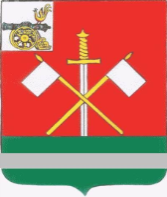 Глава муниципального образования«Монастырщинский район» Смоленской области                                                            В.Б. ТитовПредседатель Монастырщинского районного Совета депутатов                                                                                                        П.А. Счастливый   